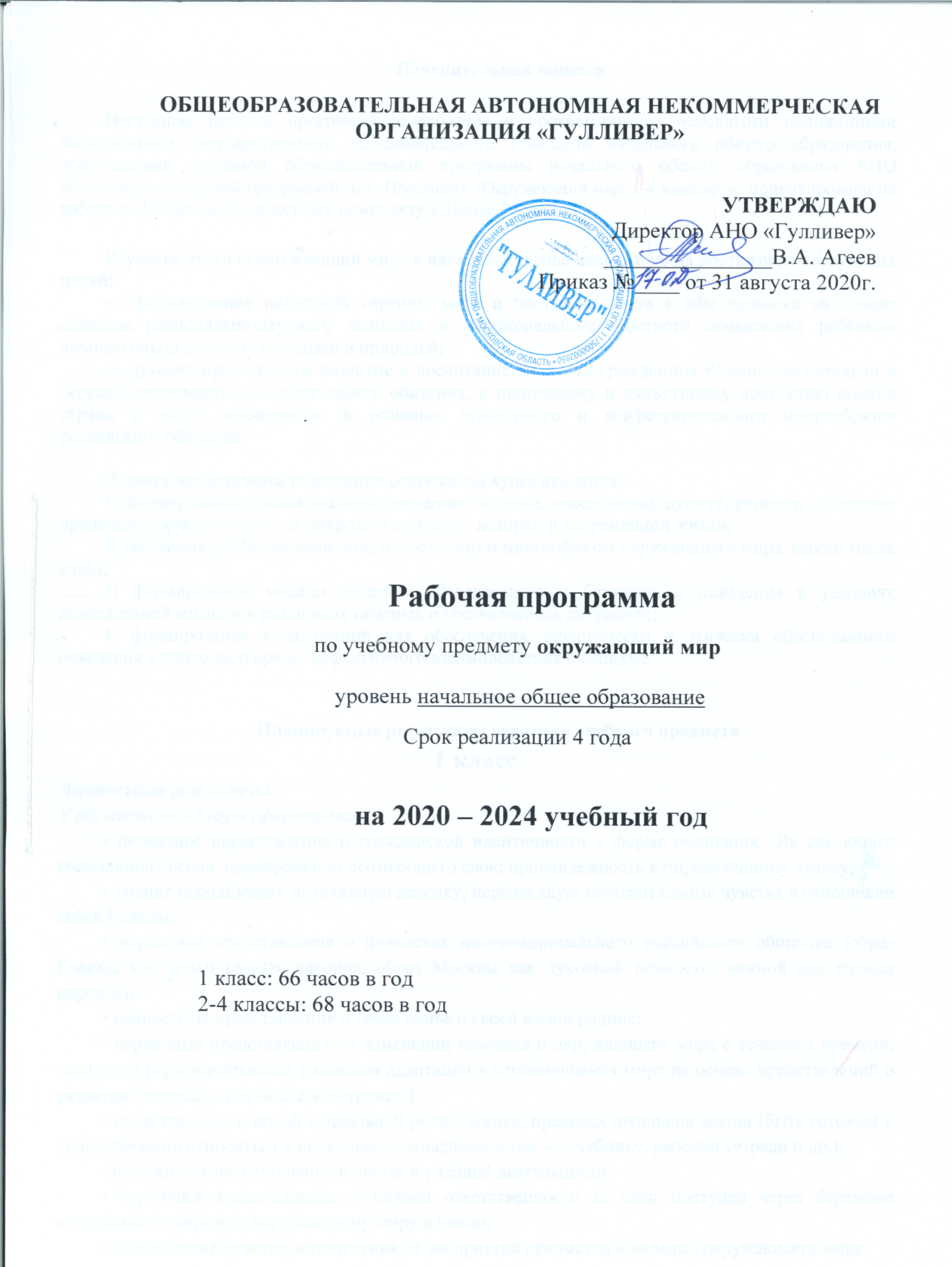 Пояснительная запискаНастоящая рабочая программа разработана в соответствии с основными положениями Федерального государственного образовательного стандарта начального общего образования, требованиями основной образовательной программы начального общего образования АНО «Гулливер», авторской программой А.А. Плешакова «Окружающий мир, 1-4 классы» и ориентирована на работу по учебно-методическому комплекту «Школа России».Изучение курса «Окружающий мир» в начальной школе направлено на достижение следующих целей:— формирование целостной картины мира и осознание места в нём человека на основе единства рационально-научного познания и эмоционально-ценностного осмысления ребёнком личного опыта общения с людьми и природой;— духовно-нравственное развитие и воспитание личности гражданина России, уважительно и бережно относящегося к среде своего обитания, к природному и культурному достоянию родной страны и всего человечества в условиях культурного и конфессионального многообразия российского общества.Основными задачами реализации содержания курса являются:1) формирование уважительного отношения к семье, населённому пункту, региону, в котором проживают дети, к России, её природе и культуре, истории и современной жизни;2) осознание ребёнком ценности, целостности и многообразия окружающего мира, своего места в нём;3) формирование модели здоровье сберегающего и безопасного поведения в условиях повседневной жизни и в различных опасных и чрезвычайных ситуациях;4) формирование компетенций для обеспечения экологически и этически обоснованного поведения в природной среде, эффективного взаимодействия в социуме.Планируемые результаты освоения учебного предмета 1 классЛичностные результатыУ обучающегося будут сформированы:• первичное представление о гражданской идентичности в форме осознания «Я» как юного гражданина России, одновременно осознающего свою принадлежность к определённому этносу;• умение использовать позитивную лексику, передающую положительные чувства в отношении своей Родины; • первичное представление о ценностях многонационального российского общества (образ Родины как семьи разных народов, образ Москвы как духовной ценности, важной для разных народов); • ценностные представления о своей семье и своей малой родине;• первичные представления об изменении человека и окружающего мира с течением времени, овладение первоначальными навыками адаптации в изменяющемся мире на основе представлений о развитии техники, в том числе электронной;• представление о новой социальной роли ученика, правилах школьной жизни (быть готовым к уроку, бережно относиться к школьным принадлежностям — учебнику, рабочей тетради и др.);• положительное отношение к школе и учебной деятельности;• первичное представление о личной ответственности за свои поступки через бережное отношение к природе и окружающему миру в целом;• эстетические чувства, впечатления от восприятия предметов и явлений окружающего мира;• этические чувства, эмоционально-нравственная отзывчивость на основе взаимодействия с другими людьми и с природой, доброжелательное отношение к сверстникам, стремление прислушиваться к мнению одноклассников;• потребность сотрудничества со взрослыми и сверстниками на основе взаимодействия при выполнении совместных заданий;• первоначальная установка на безопасный, здоровый образ жизни через выявление потенциальной опасности окружающих предметов, знакомство с правилами безопасности в быту, при переходе улицы, в транспорте, осознание важности правильной подготовки ко сну, правильного питания, выполнения гигиенических процедур;• бережное отношение к материальным и духовным ценностям через знакомство с трудом людей разных профессий.Метапредметные результатыРегулятивныеОбучающийся научится:• понимать и принимать учебную задачу, сформулированную учителем;• сохранять учебную задачу урока (воспроизводить её в ходе урока по просьбе учителя);• выделять из темы урока известные знания и умения;• планировать своё высказывание (продумывать, что сказать вначале, а что — потом);• планировать свои действия на отдельных этапах урока (целеполагание, проблемная ситуация, работа с информацией и пр. по усмотрению учителя);• сверять выполнение работы по алгоритму, данному в учебнике или рабочей тетради;• осуществлять контроль, коррекцию и оценку результатов своей деятельности, используя «Странички для самопроверки»;• фиксировать в конце урока удовлетворённость/неудовлетворённость своей работой на уроке (с помощью средств, предложенных учителем), позитивно относиться к своим успехам/неуспехам.ПознавательныеОбучающийся научится:• понимать и толковать условные знаки и символы, используемые в учебнике для передачи информации (условные обозначения, выделения цветом, оформление в рамки и пр.);• находить и выделять под руководством учителя необходимую информацию из текстов, иллюстраций, в учебных пособиях и пр.;• понимать схемы учебника, передавая содержание схемы в словесной форме;• понимать содержание текста, интерпретировать смысл, применять полученную информацию при выполнении заданий учебника, рабочей тетради или предложенных учителем;• анализировать объекты окружающего мира с выделением отличительных признаков;• проводить сравнение и классификацию объектов по заданным критериям;• устанавливать элементарные причинно-следственные связи;• строить рассуждение (или доказательство своей точки зрения) по теме урока в соответствии с возрастными нормами;• проявлять индивидуальные творческие способности при выполнении рисунков, схем, подготовке сообщений и пр.;• располагать рассматриваемые объекты, события и явления на шкале относительного времени «раньше — теперь».КоммуникативныеОбучающийся научится:• включаться в диалог с учителем и сверстниками;• формулировать ответы на вопросы;• слушать партнёра по общению (деятельности), не перебивать, не обрывать на полуслове, вникать в смысл того, о чём говорит собеседник;• договариваться и приходить к общему решению;• излагать своё мнение и аргументировать свою точку зрения;• интегрироваться в группу сверстников, проявлять стремление ладить с собеседниками, не демонстрировать превосходство над другими, вежливо общаться;• признавать свои ошибки, озвучивать их, соглашаться, если на ошибки указывают другие;• употреблять вежливые слова в случае неправоты «Извини, пожалуйста», «Прости, я не хотел тебя обидеть», «Спасибо за замечание, я его обязательно учту» и др.;• понимать и принимать совместно со сверстниками задачу групповой работы (работы в паре), распределять функции в группе (паре) при выполнении заданий;• строить монологическое высказывание, владеть диалогической формой речи (с учётом возрастных особенностей, норм); • готовить небольшие сообщения с помощью взрослых (родителей, воспитателя ГПД и пр.) по теме проекта.Предметные результатыОбучающийся научится:• правильно называть родную страну, родной город, село (малую родину); • различать флаг и герб России;• узнавать некоторые достопримечательности столицы;• называть по именам, отчествам и фамилиям членов своей семьи;• проводить наблюдения в окружающем мире с помощью взрослого;• проводить опыты с водой, снегом и льдом;• различать изученные объекты природы (камни, растения, животных, созвездия);• различать овощи и фрукты;• определять с помощью атласа-определителя растения и животных;• описывать по плану дерево, рыбу, птицу, своего домашнего питомца (кошку, собаку);• сравнивать растения, животных, относить их к определённым группам;• сравнивать реку и море;• использовать глобус для знакомства с формой нашей планеты;• находить на глобусе холодные и жаркие районы;• различать животных холодных и жарких районов;• изготавливать модели Солнца, звёзд, созвездий, Луны; • различать прошлое, настоящее и будущее;• называть дни недели и времена года в правильной последовательности;• соотносить времена года и месяцы;• находить некоторые взаимосвязи в окружающем мире;• объяснять причины возникновения дождя и ветра;• перечислять цвета радуги в правильной последовательности; • ухаживать за комнатными растениями, животными живого уголка;• мастерить простейшие кормушки и подкармливать птиц;• раздельно собирать мусор в быту;• соблюдать правила поведения в природе;• правильно готовиться ко сну, чистить зубы и мыть руки;• подбирать одежду для разных случаев;• правильно обращаться с электричеством и электроприборами;• правильно переходить улицу;• соблюдать правила безопасной езды на велосипеде;• различать виды транспорта;• соблюдать правила безопасности в транспорте.2 классЛичностные результатыУ обучающегося будут сформированы:• более глубокое представление о гражданской идентичности в форме осознания «Я» как юного гражданина России, обладателя и носителя государственного языка Российской Федерации — русского языка;• представления о связях между изучаемыми объектами и явлениями действительности (в природе и обществе); • представление о необходимости бережного, уважительного отношения к культуре разных народов России, выступающей в форме национального языка, национальной одежды, традиционных занятий и праздничных обычаев; • овладение первоначальными навыками адаптации в изменяющемся мире на основе представлений о сезонных изменениях в природе и жизни людей; • понимание и принятие норм и правил школьной жизни, внутренняя позиция школьника на уровне положительного отношения к предмету «Окружающий мир»;• познавательные мотивы учебной деятельности, понимание того, как знания и умения, приобретаемые на уроках окружающего мира, могут быть полезны в жизни;• представление о личной ответственности за свои поступки на основе понимания их последствий и через практику бережного отношения к растениям, животным, окружающим людям;• эстетические чувства, впечатления через восприятие картин природы, архитектурных сооружений и других достопримечательностей Москвы, Санкт-Петербурга, других городов России и разных стран; • этические чувства и нормы на основе представлений о взаимоотношениях людей в семье, семейных традициях, своей родословной, осознания ценностей дружбы, согласия, взаимопомощи, а также через освоение норм экологической этики;• способность к сотрудничеству со взрослыми и сверстниками на основе взаимодействия при выполнении совместных заданий, в том числе учебных проектов;• установка на безопасный, здоровый образ жизни на основе представлений о строении и работе организма человека, режиме дня, правилах личной гигиены, правилах безопасного поведения в быту, на улице, в природном окружении, при контактах с незнакомыми людьми;• бережное отношение к материальным и духовным ценностям через выявление связей между отраслями экономики, построение элементарных производственных цепочек, осмысление вклада труда людей разных профессий в создание материальных и духовых ценностей.Метапредметные результатыРегулятивныеОбучающийся научится:• понимать и принимать учебную задачу, сформулированную совместно с учителем;• сохранять учебную задачу урока (воспроизводить её на определённом этапе урока при выполнении задания по просьбе учителя);• выделять из темы урока известные и неизвестные знания и умения;• планировать своё высказывание (выстраивать последовательность предложений для раскрытия темы);• планировать последовательность операций на отдельных этапах урока;• фиксировать в конце урока удовлетворённость/неудовлетворённость своей работой на уроке (с помощью средств, предложенных учителем), объективно относиться к своим успехам/неуспехам;• оценивать правильность выполнения заданий, используя «Странички для самопроверки» и шкалы оценивания, предложенные учителем;• соотносить выполнение работы с алгоритмом, составленным совместно с учителем;• контролировать и корректировать своё поведение по отношению к сверстникам в ходе совместной деятельности.ПознавательныеОбучающийся научится:• понимать и толковать условные знаки и символы, используемые в учебнике и рабочих тетрадях для передачи информации;• находить и выделять при помощи взрослых информацию, необходимую для выполнения заданий, из разных источников;• использовать схемы для выполнения заданий, в том числе схемы-аппликации, схемы-рисунки;• понимать содержание текста, интерпретировать смысл, фиксировать полученную информацию в виде записей, рисунков, фотографий, таблиц;• анализировать объекты окружающего мира, схемы, рисунки с выделением отличительных признаков;• классифицировать объекты по заданным (главным) критериям;• сравнивать объекты по заданным критериям (по эталону, на ощупь, по внешнему виду);• осуществлять синтез объектов при работе со схемами-аппликациями;• устанавливать причинно-следственные связи между явлениями;• строить рассуждение (или доказательство своей точки зрения) по теме урока в соответствии с возрастными нормами;• проявлять индивидуальные творческие способности при выполнении рисунков, рисунков-символов, условных знаков, подготовке сообщений, иллюстрировании рассказов;• моделировать объекты, явления и связи в окружающем мире (в том числе связи в природе, между отраслями экономики, производственные цепочки).КоммуникативныеОбучающийся научится:• включаться в коллективное обсуждение вопросов с учителем и сверстниками;• формулировать ответы на вопросы;• слушать партнёра по общению и деятельности, не перебивать, не обрывать на полуслове, вникать в смысл того, о чём говорит собеседник;• договариваться и приходить к общему решению при выполнении заданий;• высказывать мотивированное суждение по теме урока (на основе своего опыта и в соответствии с возрастными нормами);• поддерживать в ходе выполнения задания доброжелательное общение друг с другом;• признавать свои ошибки, озвучивать их, соглашаться, если на ошибки указывают другие;• употреблять вежливые слова в случае неправоты «Извини, пожалуйста», «Прости, я не хотел тебя обидеть», «Спасибо за замечание, я его обязательно учту» и др.;• понимать и принимать задачу совместной работы (парной, групповой), распределять роли при выполнении заданий;• строить монологическое высказывание, владеть диалогической формой речи (с учётом возрастных особенностей, норм); • готовить небольшие сообщения, проектные задания с помощью взрослых;• составлять небольшие рассказы на заданную тему.Предметные результатыОбучающийся научится:• находить на карте Российскую Федерацию, Москву — столицу России;• называть субъект Российской Федерации, в котором находится город, где живут учащиеся;• различать государственные символы России — флаг, герб, гимн;• приводить примеры народов России;• сравнивать город и село, городской и сельский дома;• различать объекты природы и предметы рукотворного мира;• оценивать отношение людей к окружающему миру;• различать объекты и явления неживой и живой природы;• находить связи в природе, между природой и человеком;• проводить наблюдения и ставить опыты;• измерять температуру воздуха, воды, тела человека;• определять объекты природы с помощью атласа-определителя;• сравнивать объекты природы, делить их на группы;• ухаживать за комнатными растениями и животными живого уголка;• находить нужную информацию в учебнике и дополнительной литературе;• соблюдать правила поведения в природе, читать и рисовать экологические знаки;• различать составные части экономики, объяснять их взаимосвязь;• прослеживать производственные цепочки, изображать их с помощью моделей;• узнавать различные строительные машины и материалы, объяснять их назначение;• различать виды транспорта;• приводить примеры учреждений культуры и образования;• определять профессии людей по фотографиям и описаниям, находить взаимосвязи между трудом людей различных профессий;• различать внешнее и внутреннее строение тела человека;• правильно строить режим дня, соблюдать правила личной гигиены;• соблюдать правила безопасного поведения на улице и в быту, на воде и в лесу;• различать основные дорожные знаки, необходимые пешеходу;• соблюдать основные правила противопожарной безопасности;• правильно вести себя при контактах с незнакомцами;• оценивать характер взаимоотношений людей в семье, в школе, в кругу сверстников;• приводить примеры семейных традиций;• соблюдать правила вежливости при общении со взрослыми и сверстниками, правила культурного поведения в школе и других общественных местах;• различать стороны горизонта, обозначать их на схеме;• ориентироваться на местности разными способами;• различать формы земной поверхности, сравнивать холм и гору;• различать водные объекты, узнавать их по описанию;• читать карту и план, правильно показывать на настенной карте;• находить и показывать на глобусе и карте мира материки и океаны;• различать физическую и политическую карты, находить и показывать на политической карте мира разные страны.3 классЛичностные результатыУ обучающегося будут сформированы:• овладение основами гражданской идентичности личности в форме осознания «Я» как гражданина России, знающего и любящего её природу и культуру;• проявление чувства гордости за свою Родину, в том числе через знакомство с историко-культурным наследием городов Золотого кольца России;• формирование гуманистических и демократических ценностных ориентаций на основе знакомства с историко-культурным наследием и современной жизнью разных стран, в том числе стран зарубежной Европы; • целостный взгляд на мир в единстве природы, народов и культур через последовательное рассмотрение взаимосвязей в окружающем мире, в том числе в природе, между природой и человеком, между разными странами и народами;• уважительное отношение к иному мнению, истории и культуре других народов на основе знакомства с многообразием стран и народов на Земле, выявления общего и различного в политическом устройстве государств; • формирование начальных навыков адаптации в мире через освоение основ безопасной жизнедеятельности, правил поведения в природной и социальной среде; • внутренняя позиция школьника на уровне осознания и принятия образца ответственного ученика; мотивы учебной деятельности (учебно-познавательные, социальные); осознание личностного смысла учения как условия успешного взаимодействия в природной среде и социуме;• осознание личностной ответственности за свои поступки, в том числе по отношению к своему здоровью и здоровью окружающих, к объектам природы и культуры; • эстетические чувства, впечатления через восприятие природы в ее многообразии, знакомство с архитектурными сооружениями, памятниками истории и культуры городов России и разных стан мира;• этические чувства и нормы на основе представлений о внутреннем мире человека, его душевных богатствах, а также через освоение норм экологической этики;• способность к сотрудничеству со взрослыми и сверстниками в разных социальных ситуациях (при ведении домашнего хозяйства, пользовании личными деньгами, соблюдении правил экологической безопасности в семье), доброжелательное отношение к окружающим, бесконфликтное поведение, стремление прислушиваться к чужому мнению, в ходе проектной деятельности;• установка на безопасный, здоровый образ жизни на основе знаний о системах органов человека, гигиене систем органов, правилах поведения в опасных ситуациях (в квартире, доме, на улице, в окружающей местности, в природе), правил экологической безопасности в повседневной жизни;• мотивация к творческому труду, работе на результат, бережное отношение к материальным и духовным ценностям в ходе освоения знаний из области экономики.Метапредметные результатыРегулятивныеОбучающийся научится:• понимать учебную задачу, сформулированную самостоятельно и уточнённую учителем;• сохранять учебную задачу урока (самостоятельно воспроизводить её в ходе выполнения работы на различных этапах урока);• выделять из темы урока известные и неизвестные знания и умения;• планировать своё высказывание (выстраивать последовательность предложений для раскрытия темы, приводить примеры);• планировать свои действия в течение урока;• фиксировать в конце урока удовлетворённость/неудовлетворённость своей работой на уроке (с помощью средств, разработанных совместно с учителем); объективно относиться к своим успехам/неуспехам;• оценивать правильность выполнения заданий, используя «Странички для самопроверки» и критерии, заданные учителем;• соотносить выполнение работы с алгоритмом и результатом;• контролировать и корректировать своё поведение с учётом установленных правил;• в сотрудничестве с учителем ставить новые учебные задачи.ПознавательныеОбучающийся научится:• понимать и толковать условные знаки и символы, используемые в учебнике, рабочих тетрадях и других компонентах УМК для передачи информации;• выделять существенную информацию из литературы разных типов (справочной и научно-познавательной);• использовать знаково-символические средства, в том числе элементарные модели и схемы для решения учебных задач;• понимать содержание текста, интерпретировать смысл, фиксировать полученную информацию в виде схем, рисунков, фотографий, таблиц;• анализировать объекты окружающего мира, таблицы, схемы, диаграммы, рисунки с выделением отличительных признаков;• классифицировать объекты по заданным (главным) критериям;• сравнивать объекты по различным признакам;• осуществлять синтез объектов при составлении цепей питания, схемы круговорота воды в природе, схемы круговорота веществ и пр.;• устанавливать причинно-следственные связи между явлениями, объектами;• строить рассуждение (или доказательство своей точки зрения) по теме урока в соответствии с возрастными нормами;• проявлять индивидуальные творческие способности при выполнении рисунков, условных знаков, подготовке сообщений, иллюстрировании рассказов и т. д.;• моделировать различные ситуации и явления природы (в том числе круговорот воды в природе, круговорот веществ).КоммуникативныеОбучающийся научится:• включаться в диалог и коллективное обсуждение с учителем и сверстниками, проблем и вопросов;• формулировать ответы на вопросы;• слушать партнёра по общению и деятельности, не перебивать, не обрывать на полуслове, вникать в смысл того, о чём говорит собеседник;• договариваться и приходить к общему решению в совместной деятельности;• высказывать мотивированное, аргументированное суждение по теме урока;• проявлять стремление ладить с собеседниками, ориентироваться на позицию партнёра в общении;• признавать свои ошибки, озвучивать их;• употреблять вежливые слова в случае неправоты «Извини, пожалуйста», «Прости, я не хотел тебя обидеть», «Спасибо за замечание, я его обязательно учту» и др.;• понимать и принимать задачу совместной работы, распределять роли при выполнении заданий;• строить монологическое высказывание, владеть диалогической формой речи (с учётом возрастных особенностей, норм); • готовить сообщения, фото-рассказы, проекты с помощью взрослых;• составлять рассказ на заданную тему;• осуществлять взаимный контроль и оказывать в сотрудничестве необходимую взаимопомощь;• продуктивно разрешать конфликты на основе учёта интересов всех его участников.Предметные результатыОбучающийся научится:• находить на карте города Золотого кольца России, приводить примеры достопримечательностей этих городов;• осознавать необходимость бережного отношения к памятникам истории и культуры;• находить на карте страны — соседи России и их столицы;• определять и кратко характеризовать место человека в окружающем мире;• осознавать и раскрывать ценность природы для людей, необходимость ответственного отношения к природе;• различать внешность человека и его внутренний мир, наблюдать и описывать проявления внутреннего мира человека; • различать тела, вещества, частицы, описывать изученные вещества;• проводить наблюдения и ставить опыты, используя лабораторное оборудование;• исследовать с помощью опытов свойства воздуха, воды, состав почвы, моделировать круговорот воды в природе;• классифицировать объекты живой природы, относя их к определённым царствам и другим изученным группам;• пользоваться атласом-определителем для распознавания природных объектов; • обнаруживать взаимосвязи в природе, между природой и человеком, изображать их с помощью схем, моделей и использовать для объяснения необходимости бережного отношения к природе;• приводить примеры растений и животных из Красной книги России;• использовать тексты и иллюстрации учебника, другие источники информации для поиска ответов на вопросы, объяснений, подготовки собственных сообщений о природе; • устанавливать связь между строением и работой различных органов и систем органов человека;• использовать знания о строении и жизнедеятельности организма человека для сохранения и укрепления своего здоровья;• оказывать первую помощь при несложных несчастных случаях;• вырабатывать правильную осанку;• выполнять правила рационального питания, закаливания, предупреждения болезней;• понимать необходимость здорового образа жизни и соблюдать соответствующие правила;• правильно вести себя при пожаре, аварии водопровода, утечке газа;• соблюдать правила безопасности на улицах и дорогах, различать дорожные знаки разных групп, следовать их указаниям;• понимать, какие места вокруг нас могут быть особенно опасны, предвидеть скрытую опасность и избегать её;• соблюдать правила безопасного поведения в природе;• понимать, что такое экологическая безопасность, соблюдать правила экологической безопасности в повседневной жизни;• раскрывать роль экономики в нашей жизни;• осознавать значение природных богатств в хозяйственной деятельности человека, необходимость бережного отношения к природным богатствам;• различать отрасли экономики, обнаруживать взаимосвязи между ними;• понимать роль денег в экономике, различать денежные единицы некоторых стран;• объяснять, что такое государственный бюджет, осознавать необходимость уплаты налогов гражданами страны;• понимать, как ведётся хозяйство семьи;• обнаруживать связи между экономикой и экологией, строить простейшие экологические прогнозы;• рассказывать по карте о различных странах, дополнять эти сведения информацией из других источников (таблица, текст и иллюстрации учебника);• приводить примеры достопримечательностей разных стран, ценить уважительные, добрососедские отношения между странами и народами;• использовать различные справочные издания, детскую литературу для поиска информации о человеке и обществе.4 классЛичностные результатыУ обучающегося будут сформированы:• основы гражданской идентичности личности в форме осознания «Я» как гражданина России, ответственного за сохранение её природного и культурного наследия;• умение осознанно использовать обществоведческую лексику для выражения своих представлений о правах и обязанностях гражданина России, о правах ребёнка, о государственном устройстве Российской Федерации; • чувства сопричастности к отечественной истории через историю своей семьи и гордости за свою Родину, российский народ, историю России посредством знакомства с достижениями страны, вкладом соотечественников в её развитие; • осознание своей этнической принадлежности в контексте принципа российской гражданственности «Единство в многообразии»; • понимание себя наследником ценностей многонационального российского общества и всего человечества, в том числе на основе формирования понятий «Всемирное природное наследие» и «Всемирное культурное наследие»;• целостный, социально ориентированный взгляд на мир в его органичном единстве и разнообразии природы, народов, культур и религий, в том числе на основе построения  и сопоставления картины мира с точки зрения астронома, географа, историка, эколога;• уважительное отношение к истории и культуре народов России и мира через понимание их взаимной связи и представление о необходимости исторической преемственности в жизни общества;• начальные навыки адаптации в динамично изменяющемся и развивающемся мире, в том числе на основе представлений об историческом развитии родной страны, изменениях в её современной жизни и возможностях собственного участия в построении её будущего;• осознанная готовность к выполнению социальной роли ученика (действовать в соответствии с нормами и правилами школьной жизни), мотивационная основа учебной деятельности и личностный смысл учения;• самостоятельность и личностная ответственность за свои поступки, сохранность объектов природы, будущее России;• эстетические потребности, ценности и чувства через восприятие природы России и родного края, знакомство с культурой регионов России, развитием культуры страны и родного края в различные периоды истории;• этические чувства, доброжелательность и эмоционально-нравственная отзывчивость, понимание и сопереживание чувствам других людей в ходе знакомства с историей Отечества, образами великих соотечественников, картинами жизни людей в разные исторические периоды; • навыки сотрудничества со взрослыми и сверстниками в разных социальных ситуациях, умение не создавать конфликтов и находить выходы из спорных ситуаций, в том числе при выполнении учебных проектов и в других видах внеурочной деятельности*;• установка на безопасный, здоровый образ жизни на основе знаний о природном разнообразии России и зависимости труда и быта людей от природных условий; • мотивация к творческому труду, работе на результат, бережное отношение к материальным и духовным ценностям на основе знакомства с природным и культурным достоянием России, вкладом людей многих поколений в создание материальных и духовых ценностей родной страны и родного края.Метапредметные результатыРегулятивныеОбучающийся научится: • понимать и самостоятельно формулировать учебную задачу;• сохранять учебную задачу в течение всего урока;• ставить цели изучения темы, толковать их в соответствии с изучаемым материалом урока;• выделять из темы урока известные знания и умения, определять круг неизвестного по изучаемой теме;• планировать своё высказывание (выстраивать последовательность предложений для раскрытия темы, приводить примеры, делать обобщение);• планировать свои действия;• фиксировать по ходу урока и в конце его удовлетворённость/неудовлетворённость своей работой на уроке, объективно относиться к своим успехам и неуспехам;• самостоятельно оценивать правильность выполнения действия и вносить необходимые коррективы в исполнение как в конце действия, так и по ходу его реализации;• осуществлять итоговый и пошаговый контроль по результату;• контролировать и корректировать свои действия в учебном сотрудничестве;• в сотрудничестве с учителем ставить новые учебные задачи;• использовать внешнюю и внутреннюю речь для целеполагания, планирования и регуляции своей деятельности.ПознавательныеОбучающийся научится:• понимать, толковать и организовывать свою деятельность в соответствии с условными знаками и символами, используемыми в учебнике и других образовательных ресурсах для передачи информации;• осуществлять поиск необходимой информации из различных источников (библиотека, Интернет и пр.) для выполнения учебных заданий; • выделять существенную информацию из текстов и литературы разных типов и видов (художественных и познавательных);• использовать знаково-символические средства, в том числе модели и схемы для решения учебных задач;• понимать содержание текста, интерпретировать смысл, фиксировать прочитанную информацию в виде таблиц, схем, рисунков, моделей и пр.;• осуществлять анализ объектов с выделением существенных и несущественных признаков;• осуществлять сравнение и классификацию по заданным критериям;• устанавливать причинно-следственные связи;• строить рассуждения об объекте, его строении, свойствах и связях; • строить доказательство своей точки зрения по теме урока в соответствии с возрастными нормами;• проявлять творческие способности при выполнении рисунков, схем, составлении рассказов, оформлении итогов проектных работ и пр.;• ориентироваться на разнообразие способов решения познавательных и практических задач, владеть общими приёмами решения учебных задач;• моделировать экологические связи в природных сообществах.КоммуникативныеОбучающийся научится:• включаться в диалог с учителем и сверстниками, в коллективное обсуждение проблем и вопросов, проявлять инициативу и активность в стремлении высказываться, задавать вопросы;• формулировать ответы на вопросы;• слушать партнёра по общению (деятельности), не перебивать, не обрывать на полуслове, вникать в смысл того, о чём говорит собеседник;• договариваться и приходить к общему решению в совместной деятельности, в том числе в ситуации столкновения интересов;• формулировать собственное мнение и позицию в устной и письменной форме;• аргументировать свою позицию;• понимать различные позиции других людей, отличные от собственной и ориентироваться на позицию партнера в общении;• признавать свои ошибки, озвучивать их;• употреблять вежливые слова в случае неправоты «Извини, пожалуйста», «Прости, я не хотел тебя обидеть», «Спасибо за замечание, я его обязательно учту» и др.;• понимать и принимать задачу совместной работы, распределять роли при выполнении заданий;• строить монологическое высказывание, владеть диалогической формой речи (с учётом возрастных особенностей, норм); • готовить сообщения, выполнять проекты по теме;• составлять рассказ на заданную тему;• осуществлять взаимный контроль и оказывать в сотрудничестве необходимую взаимопомощь;• продуктивно разрешать конфликты на основе учёта интересов и позиций всех его участников;• строить понятные для партнёра высказывания, учитывающие, что он знает и видит, а что нет;• использовать речь для регуляции своего действия;• адекватно использовать речевые средства для решения различных коммуникативных задач;• достаточно точно, последовательно и полно передавать информацию, необходимую партнёру.Предметные результатыОбучающийся научится:• понимать особую роль России в мировой истории; рассказывать о национальных свершениях, открытиях, победах, вызывающих чувство гордости за свою страну; • находить и показывать на карте России государственную границу, субъекты Российской Федерации, свой регион, его главный город, другие города современной России, узнавать по фотографиям и описывать достопримечательности регионов и городов России; • называть элементы государственного устройства России, объяснять их роль в жизни страны; • называть имя действующего Президента Российской Федерации и его полномочия как главы государства;• понимать, в чём различия между государственным устройством современной России и государственным устройством нашей страны в другие периоды её истории;• объяснять, что такое права человека, как законы страны и самый главный из них — Конституция Российской Федерации — защищают наши права, приводить конкретные примеры прав ребёнка;• раскрывать значение государственных символов России, находить их среди государственных символов других стран;• называть главные праздники России, объяснять их значение в жизни страны, рассказывать о традициях и праздниках народов России;• рассказывать о мире с точки зрения астронома, географа, историка, эколога;• проводить несложные астрономические наблюдения;• изготавливать модели планет и созвездий;• использовать глобус и карту мира для получения информации о Земле;• анализировать экологические проблемы планеты и предлагать способы их решения;• приводить примеры объектов Всемирного наследия и животных из международной Красной книги;• находить и показывать на физической карте России различные географические объекты, на карте природных зон России — основные природные зоны;• объяснять, почему происходит смена природных зон в нашей стране, давать характеристику природной зоны по плану, сравнивать различные природные зоны;• приводить примеры растений и животных разных природных зон, в том числе внесённых в Красную книгу России;• выявлять экологические связи в разных природных зонах, изображать эти связи с помощью моделей;• оценивать деятельность людей в разных природных зонах, раскрывать возникающие экологические проблемы и способы их решения, приводить примеры заповедников и национальных парков России;• давать краткую характеристику своего края (Москва и Московская область);• различать и описывать изученные природные объекты своего края (Москва и Московская область), пользоваться атласом-определителем для распознавания (определения) объектов неживой и живой природы;• давать краткую характеристику природных сообществ своего края (Москва и Московская область);• выявлять экологические связи в природных сообществах, изображать эти связи с помощью моделей;• оценивать своё поведение в природе, правильно вести себя в разных природных сообществах;• рассказывать об охране природы в своём крае (Москва и Московская область);• различать отрасли растениеводства и животноводства, представленные в экономике своего края (Москва и Московская область);• приводить примеры исторических источников, различать и сравнивать источники информации о прошлом;• соотносить дату исторического события с веком, находить место события на «ленте времени»;• читать историческую карту;• перечислять эпохи истории человечества в правильной последовательности, кратко характеризовать каждую эпоху, узнавать историческую эпоху по знаменитым сооружениям прошлого, сохранившимся до наших дней; • с помощью глобуса рассказывать, как человек открывал планету Земля;• описывать некоторые выдающиеся достижения и изобретения людей прошлого по иллюстрациям, высказывать суждения об их значении в истории человечества;• показывать на карте границы, территорию, столицу, другие города России в разные периоды истории, места некоторых важных исторических событий;• рассказывать по исторической карте, иллюстрациям учебника об изученных событиях истории России;• соотносить даты и события, определять последовательность и значение некоторых важных событий в истории России;• составлять исторические портреты выдающихся людей прошлого, высказывать суждения о них;• описывать облик Москвы и Санкт-Петербурга в разные века, узнавать их достопримечательности;• называть и описывать некоторые выдающиеся памятники истории и культуры России;• находить в домашнем архиве исторические свидетельства;• раскрывать связь современной России с её историей; • использовать дополнительную литературу, Интернет для получения информации и подготовки собственных сообщений о природе Земли, России и родного края, о жизни общества в прошлом и настоящем.Содержание учебного предмета Человек и природаПрирода — это то, что нас окружает, но не создано человеком. Природные объекты и предметы, созданные человеком. Неживая и живая природа. Признаки предметов (цвет, форма, сравнительные размеры и др.). Примеры явлений природы: смена времён года, снегопад, листопад, перелёты птиц, смена времени суток, рассвет, закат, ветер, дождь, гроза.Вещество — это то, из чего состоят все природные объекты и предметы. Разнообразие веществ в окружающем мире. Примеры веществ: соль, сахар, вода, природный газ. Твёрдые тела, жидкости, газы. Простейшие практические работы с веществами, жидкостями, газами.Звёзды и планеты. Солнце — ближайшая к нам звезда, источник света и тепла для всего живого на Земле. Земля — планета, общее представление о форме и размерах Земли. Глобус как модель Земли. Географическая карта и план. Материки и океаны, их названия, расположение на глобусе и карте. Важнейшие природные объекты своей страны, района. Ориентирование на местности. Компас.Смена дня и ночи на Земле. Вращение Земли как причина смены дня и ночи. Времена года, их особенности (на основе наблюдений). Обращение Земли вокруг Солнца как причина смены времён года. Смена времён года в родном крае на основе наблюдений.Погода, её составляющие (температура воздуха, облачность, осадки, ветер). Наблюдение за погодой своего края. Предсказание погоды и его значение в жизни людей.Формы земной поверхности: равнины, горы, холмы, овраги (общее представление, условное обозначение равнин и гор на карте). Особенности поверхности родного края (краткая характеристика на основе наблюдений).Водные богатства, их разнообразие (океан, море, река, озеро, пруд); использование человеком. Водные богатства родного края (названия, краткая характеристика на основе наблюдений).Воздух — смесь газов. Свойства воздуха. Значение воздуха для растений, животных, человека.Вода. Свойства воды. Состояния воды, её распространение в природе, значение для живых организмов и хозяйственной жизни человека. Круговорот воды в природе.Горные породы и минералы. Полезные ископаемые, их значение в хозяйстве человека, бережное отношение людей к полезным ископаемым. Полезные ископаемые родного края (2—3 примера).Почва, её состав, значение для живой природы и для хозяйственной жизни человека.Растения, их разнообразие. Части растения (корень, стебель, лист, цветок, плод, семя). Условия, необходимые для жизни растения (свет, тепло, воздух, вода). Наблюдение роста растений, фиксация изменений. Деревья, кустарники, травы. Дикорастущие и культурные растения. Роль растений в природе и жизни людей, бережное отношение человека к растениям. Растения родного края, названия и краткая характеристика на основе наблюдений.Грибы, их разнообразие, значение в природе и жизни людей; съедобные и ядовитые грибы. Правила сбора грибов.Животные, их разнообразие. Условия, необходимые для жизни животных (воздух, вода, тепло, пища). Насекомые, рыбы, птицы, звери, их отличия. Особенности питания разных животных (хищные, растительноядные, всеядные). Размножение животных (на примере насекомых, рыб, птиц, зверей). Дикие и домашние животные. Роль животных в природе и жизни людей, бережное отношение человека к животным. Животные родного края, названия, краткая характеристика на основе наблюдений.Лес, луг, водоём — единство живой и неживой природы (солнечный свет, воздух, вода, почва, растения, животные). Круговорот веществ. Взаимосвязи в природном сообществе: растения — пища и укрытие для животных; животные — распространители плодов и семян растений. Влияние человека на природные сообщества. Природные сообщества родного края (2—3 примера на основе наблюдений).Природные зоны России: общее представление, основные природные зоны (природные условия, растительный и животный мир, особенности труда и быта людей, влияние человека на природу изучаемых зон, охрана природы).Человек — часть природы. Зависимость жизни человека от природы. Этическое и эстетическое значение природы в жизни человека. Положительное и отрицательное влияние деятельности человека на природу (в том числе на примере окружающей местности). Экологические проблемы и способы их решения. Правила поведения в природе. Охрана природных богатств: воды, воздуха, полезных ископаемых, растительного и животного мира. Заповедники, национальные парки, их роль в охране природы. Красная книга России, её значение, отдельные представители растений и животных Красной книги. Посильное участие в охране природы. Личная ответственность каждого человека за сохранность природы.Всемирное наследие. Международная Красная книга. Международные экологические организации (2—3 примера). Международные экологические дни, их значение, участие детей в их проведении.Общее представление о строении тела человека. Системы органов (опорно-двигательная, пищеварительная, дыхательная, кровеносная, нервная, органы чувств), их роль в жизнедеятельности организма. Гигиена систем органов. Измерение температуры тела человека, частоты пульса. Личная ответственность каждого человека за состояние своего здоровья и здоровья окружающих его людей. Внимание, забота, уважительное отношение к людям с ограниченными возможностями здоровья.Человек и обществоОбщество — совокупность людей, которые объединены общей культурой и связаны друг с другом совместной деятельностью во имя общей цели. Духовно-нравственные и культурные ценности — основа жизнеспособности общества.Человек — член общества, носитель и создатель культуры. Понимание того, как складывается и развивается культура общества и каждого её члена. Общее представление о вкладе в культуру человечества традиций и религиозных воззрений разных народов. Взаимоотношения человека с другими людьми. Культура общения с представителями разных национальностей, социальных групп: проявление уважения, взаимопомощи, умения прислушиваться к чужому мнению. Внутренний мир человека: общее представление о человеческих свойствах и качествах.Семья — самое близкое окружение человека. Семейные традиции. Взаимоотношения в семье и взаимопомощь членов семьи. Оказание посильной помощи взрослым. Забота о детях, престарелых, больных — долг каждого человека. Хозяйство семьи. Родословная. Имена и фамилии членов семьи. Составление схемы родословного древа, истории семьи. Духовно-нравственные ценности в семейной культуре народов России и мира.Младший школьник. Правила поведения в школе, на уроке. Обращение к учителю. Классный, школьный коллектив, совместная учёба, игры, отдых. Составление режима дня школьника.Друзья, взаимоотношения между ними; ценность дружбы, согласия, взаимной помощи. Правила взаимоотношений со взрослыми, сверстниками, культура поведения в школе и других общественных местах. Внимание к сверстникам, одноклассникам, плохо владеющим русским языком, помощь им в ориентации в учебной среде и окружающей обстановке.Экономика, её составные части: промышленность, сельское хозяйство, строительство, транспорт, торговля. Товары и услуги. Роль денег в экономике. Государственный и семейный бюджет. Экологические последствия хозяйственной деятельности людей. Простейшие экологические прогнозы. Построение безопасной экономики — одна из важнейших задач общества.Природные богатства и труд людей — основа экономики. Значение труда в жизни человека и общества. Трудолюбие как общественно значимая ценность в культуре народов России и мира. Профессии людей. Личная ответственность человека за результаты своего труда и профессиональное мастерство.Общественный транспорт. Транспорт города или села. Наземный, воздушный и водный транспорт. Правила пользования транспортом. Средства связи: почта, телеграф, телефон, электронная почта.Средства массовой информации: радио, телевидение, пресса, Интернет. Избирательность при пользовании средствами массовой информации в целях сохранения духовно-нравственного здоровья.Наша Родина — Россия, Российская Федерация. Ценностно-смысловое содержание понятий: Родина, Отечество, Отчизна. Государственная символика России: Государственный герб России, Государственный флаг России, Государственный гимн России; правила поведения при прослушивании гимна. Конституция — Основной закон Российской Федерации. Права ребёнка.Президент Российской Федерации — глава государства. Ответственность главы государства за социальное и духовно-нравственное благополучие граждан.Праздник в жизни общества как средство укрепления общественной солидарности и упрочения духовно-нравственных связей между соотечественниками. Новый год, Рождество, День защитника Отечества, 8 Марта, День весны и труда, День Победы, День России, День защиты детей, День народного единства, День Конституции. Оформление плаката или стенной газеты к общественному празднику.Россия на карте, государственная граница России.Москва — столица России. Святыни Москвы — святыни России. Достопримечательности Москвы: Кремль, Красная площадь, Большой театр и др. Характеристика отдельных исторических событий, связанных с Москвой (основание Москвы, строительство Кремля и др.). Герб Москвы. Расположение Москвы на карте.Города России. Санкт-Петербург: достопримечательности (Зимний дворец, памятник Петру I — Медный всадник, разводные мосты через Неву и др.), города Золотого кольца России (по выбору). Святыни городов России. Россия — многонациональная страна. Народы, населяющие Россию, их обычаи, характерные особенности быта (по выбору). Основные религии народов России: православие, ислам, иудаизм, буддизм. Уважительное отношение к своему и другим народам, их религии, культуре, истории. Проведение спортивного праздника на основе традиционных детских игр народов своего края.Родной край — частица России. Родной город, регион: название, основные достопримечательности; музеи, театры, спортивные комплексы и пр. Особенности труда людей Москвы и Московской области, их профессии. Названия разных народов, проживающих в данной местности, их обычаи, характерные особенности быта. Важные сведения из истории Москвы и Московской области. Святыни родного края. Проведение дня памяти выдающегося земляка.История Отечества. Счёт лет в истории. Наиболее важные и яркие события общественной и культурной жизни страны в разные исторические периоды: Древняя Русь, Московское государство, Российская империя, СССР, Российская Федерация. Картины быта, труда, духовно-нравственных и культурных традиций людей в разные исторические времена. Выдающиеся люди разных эпох как носители базовых национальных ценностей. Охрана памятников истории и культуры. Посильное участие в охране памятников истории и культуры своего края. Личная ответственность каждого человека за сохранность историко-культурного наследия своего края.Страны и народы мира. Общее представление о многообразии стран, народов, религий на Земле. Знакомство с несколькими странами: название, расположение на политической карте, столица, главные достопримечательности. Бережное отношение к культурному наследию человечества — долг всего общества и каждого человека.Правила безопасной жизниЦенность здоровья и здорового образа жизни.Режим дня школьника, чередование труда и отдыха в режиме дня; личная гигиена. Физическая культура, закаливание, игры на воздухе как условие сохранения и укрепления здоровья.Личная ответственность каждого человека за сохранение и укрепление своего физического и нравственного здоровья. Номера телефонов экстренной помощи. Первая помощь при лёгких травмах (ушиб, порез, ожог), обмораживании, перегреве.Дорога от дома до школы, правила безопасного поведения на дорогах, в лесу, на водоёме в разное время года. Правила противопожарной безопасности, основные правила обращения с газом, электричеством, водой. Опасные места в квартире, доме и его окрестностях (балкон, подоконник, лифт, стройплощадка, пустырь и т. д.). Правила безопасности при контактах с незнакомыми людьми.Правила безопасного поведения в природе. Правила безопасности при обращении с кошкой и собакой.Экологическая безопасность. Бытовой фильтр для очистки воды, его устройство и использование.Забота о здоровье и безопасности окружающих людей — нравственный долг каждого человека.Тематическое планированиепо окружающему миру 1 класс (66 часов)Тематическое планированиепо окружающему миру 2 класс (68 часов)Тематическое планированиепо окружающему миру 3 класс (68 часов)Тематическое планированиепо окружающему миру 4 класс (68 часов)№ п/п№ урока в темеНазвание темыВведение (1 ч)Введение (1 ч)Введение (1 ч)11Задавайте вопросы. Урок-викторина.Что и кто? (19 ч)Что и кто? (19 ч)Что и кто? (19 ч)21Что такое Родина. Урок - КВН.32Что мы знаем о народах России. Урок – путешествие.43Что мы знаем о Москве. Проект: «Моя малая Родина»54Что у нас над головой65Что у нас под ногами76Что общего у разных растений87Что растёт на подоконнике98Что растёт на клумбе109Что это за листья1110Что такое хвоинки1211Кто такие насекомые1312Кто такие рыбы1413Кто такие птицы1514Кто такие звери1615Что окружает нас дома1716Что умеет компьютер1817Что вокруг нас может быть опасным1918На что похожа наша планета2019Проверим себя и оценим свои достижения по разделу «Что и кто?». Презентация проекта «Моя малая Родина»Как, откуда и куда? (13 ч)Как, откуда и куда? (13 ч)Как, откуда и куда? (13 ч)211Как живёт семья. Проект: «Моя семья»222Откуда в наш дом приходит вода и куда она уходит 233Откуда в наш дом приходит электричество244Как путешествует письмо245Куда текут реки266Откуда берутся снег и лёд277Как живут растения278Как живут животные299Как зимой помочь птицам3010Откуда берётся и куда девается мусор3111Откуда в снежках грязь3212Проверим себя и оценим свои достижения по разделу «Как, откуда и куда?» 3313Презентация проекта «Моя семья»Где и когда? (12 ч)Где и когда? (12 ч)Где и когда? (12 ч)341Когда учиться интересно352Проект: «Мой класс и моя школа».363Когда придёт суббота374Когда наступит лето385Где живут белые медведи396Где живут слоны407Где зимуют птицы418Когда появилась одежда429Когда изобрели велосипед4310Когда мы станем взрослыми4411Проверим себя и оценим свои достижения по разделу «Где и когда?» 4512Презентация проекта «Мой класс и моя школа»Почему и зачем? (21 ч)Почему и зачем? (21 ч)Почему и зачем? (21 ч)461Почему Солнце светит днём, а звёзды ночью472Почему Луна бывает разной483Почему идёт дождь и дует ветер494Почему звенит звонок505Почему радуга разноцветная516Почему мы любим кошек и собак527Проект «Наши домашние питомцы»538Почему мы не будем рвать цветы и ловить бабочек549Почему в лесу мы будем соблюдать тишину5510Зачем мы спим ночью5611Почему нужно есть много овощей и фруктов5712Почему нужно чистить зубы и мыть руки5813Зачем нам телефон и телевизор5914Зачем нужны автомобили. Зачем нужны поезда6015Зачем нужны корабли6116Зачем строят самолёты6217Почему в автомобиле и поезде нужно соблюдать правила безопасности6318Почему на корабле и в самолёте нужно соблюдать правила безопасности6419Зачем люди осваивают космос6520Почему мы часто слышим слово «экология»6621Проверим себя и оценим свои достижения по разделу «Почему и зачем?» Презентация проекта «Мои домашние питомцы»№ п/п№ урока в темеНазвание темыГде мы живем (4 ч)Где мы живем (4 ч)Где мы живем (4 ч)1Родная страна2Город и село. Проект «Родной город» 3Природа и рукотворный мир4Проверим себя и оценим свои достижения по разделу «Где мы живём»Природа (23 ч)Природа (23 ч)Природа (23 ч)1Неживая и живая природа2Связи между неживой и живой природой3Явления природы4Что такое погода 5Экскурсия «В гости к осени» 6Звёздное небо 7Заглянем в кладовые Земли 8Про воздух9Про воду10Какие бывают растения 11Классификация растений12Какие бывают животные 13Классификация животных14Невидимые нити.15Экологические проблемы (нарушение цепочек)16Дикорастущие и культурные растения 17Дикие и домашние животные 18Комнатные растения19Животные живого уголка 20Про кошек и собак 21Красная книга 22Будь природе другом. Проект «Красная книга, или возьмём под защиту» (экология)23Проверим себя и оценим свои достижения по разделу «Природа»Жизнь города и села (9 ч)Жизнь города и села (9 ч)Жизнь города и села (9 ч)1Что такое экономика2Из чего что сделано 3Как построить дом 4Какой бывает транспорт 5Культура и образование 6Все профессии важны. Проект «Профессии»7Экскурсия «В гости к зиме».8Проверим себя и оценим свои достижения по разделу «Жизнь города и села»9Презентация проектов «Родной город», «Красная книга», «Профессии»Здоровье и безопасность (9 ч)Здоровье и безопасность (9 ч)Здоровье и безопасность (9 ч)1Строение тела человека 2Как работает наш организм3Если хочешь быть здоров 4Берегись автомобиля 5Школа пешехода6Домашние опасности. Пожар!7На воде и в лесу.8Опасные незнакомцы9Проверим себя и оценим свои достижения по разделу «Здоровье и безопасность»Общение (5 ч)Общение (5 ч)Общение (5 ч)1Наша дружная семья. Проект «Родословная»2В школе. Правила вежливости3Ты и твои друзья 4Мы – зрители и пассажиры 5Проверим себя и оценим свои достижения по разделу «Общение»Путешествия (18 ч)Путешествия (18 ч)Путешествия (18 ч)1Посмотри вокруг 2Ориентирование на местности по компасу 3Ориентирование на местности по природным признакам.4Формы земной поверхности5Водные богатства 6Самостоятельная работа «Ориентирование»7Экскурсия «В гости к весне»8Россия на карте.9Проект «Города России»10Путешествие по Москве 11Московский Кремль12Город на Неве13Путешествие по планете 14Путешествие по материкам15Страны мира. Проект «Страны мира»16Проверим себя и оценим свои достижения по разделу «Путешествия»17Презентация проектов «Родословная», «Города России», «Страны мира» 18Впереди лето№ п/п№ урока в темеНазвание темыКак устроен мир (6 ч)Как устроен мир (6 ч)Как устроен мир (6 ч)11Природа. Ценность природы для людей. Экскурсия: «Что нас окружает?»22Человек33Проект: Богатства, отданные людям 44Общество 55Что такое экология 66Природа в опасности. Охрана природы. Проверочная работа по теме «Как устроен мир?»Эта удивительная природа (18 ч)Эта удивительная природа (18 ч)Эта удивительная природа (18 ч)71Тела, вещества, частицы. Практическая работа: Тела, вещества, частицы 82Разнообразие веществ. Практическая работа: Обнаружение крахмала в продуктах питания 93Воздух и его охрана. Практическая работа: Свойства воздух. 104Вода. Охрана водных богатств. Практическая работа: Свойства вод. 115Круговорот воды в природе. Практическая работа: Круговорот воды 126Берегите воду 137Что такое почва. Практическая работа: Свойства почвы 148Разнообразие растений. 159Солнце, растения и мы с вами 1610Размножение и развитие растений. Практическая работа: Размножение и развитие растений 1711Охрана растений 1812Разнообразие животных 1913Кто что ест 2014Проект: Разнообразие природы родного края2115Размножение и развитие животных.2216Охрана животных. 2317В царстве грибов2418Великий круговорот жизни. Проверочная работа по теме «Эта удивительная природа» Мы и наше здоровье (10 ч)Мы и наше здоровье (10 ч)Мы и наше здоровье (10 ч)251Организм человека 262Органы чувств 273Кожа – надёжная защита организма. Практическая работа: Внешнее строение кожи 284Опора тела и движение 295Наше питание. Проект: Школа кулинаров 306Дыхание и кровообращение 317Дыхание и кровообращение. Практическая работа: Подсчёт ударов пульса328Презентация проектов 339Умей предупреждать болезни.3410Здоровый образ жизни. Проверочная работа по теме «Мы и наше здоровье» Наша безопасность (7 ч)Наша безопасность (7 ч)Наша безопасность (7 ч)351Огонь, вода и газ362Чтобы путь был счастливым373Дорожные знаки 384Проект: Кто нас защищает. 395Опасные места 406Природа и наша безопасность. 417Экологическая безопасность. Проверочная работа по теме «Наша безопасность»Чему учит экономика (12 ч)Чему учит экономика (12 ч)Чему учит экономика (12 ч)421Для чего нужна экономика 432Природные богатства и труд людей – основа экономики 443Полезные ископаемые. Практическая работа: Полезные ископаемые 454Растениеводство. Практическая работа: Знакомство с культурными растениями 465Животноводство 476Какая бывает промышленность 487Проект: Экономика родного края 498Что такое деньги 509Государственный бюджет 5110Семейный бюджет 5211Экономика и экология 5312Экономика и экология.  Проверочная работа по теме «Чему учит экономика?» Путешествие по городам и странам (15 ч)Путешествие по городам и странам (15 ч)Путешествие по городам и странам (15 ч)541Золотое кольцо России 552Золотое кольцо России563Города Золотого кольца России 574Города Золотого кольца России585Проект: Музей путешествий 596Наши ближайшие соседи 607На севере Европы 618Что такое Бенилюкс 629В центре Европы 6310Путешествие по Франции и Великобритании  6411На юге Европы 6512Проверочная работа по теме «Путешествие по городам и странам» 6613По знаменитым местам мира 6714Презентация проектов 6815Презентация проектов № п/п№ урока в темеНазвание темыЗемля и человечество (8 ч)Земля и человечество (8 ч)Земля и человечество (8 ч)11Мир глазами астронома22Планеты Солнечной системы33Звёздное небо – Великая книга Природы44Мир глазами географа55Мир глазами историка.  Когда и где66Мир глазами эколога 77Природное сообщество «Водоем» 88Сокровища Земли под охраной человечества. Всемирное наследие Международная Красная книгаПроверочная работа по теме «Земля и человечество»Природа России (11 ч)Природа России (11 ч)Природа России (11 ч)91Равнины и горы России102Моря, озёра и реки России113Природные зоны России124Зона арктических пустынь135Тундра146Леса России. Презентации проектов157Растения и животные леса 168Лес и человек179Зона степей1810Пустыни1911У Чёрного моряПроверочная работа по теме «Природа России»Родной край – часть большой страны (12 ч)Родной край – часть большой страны (12 ч)Родной край – часть большой страны (12 ч)201Родной край – часть большой страны.  212Наш край.223Поверхность нашего края 234Водные богатства нашего края 245Наши подземные богатства256Земля - кормилица 267Жизнь леса278Жизнь луга289Жизнь в пресных водах 2910Растениеводство в нашем крае3011Животноводство в нашем крае. Презентации проектов3112Проверочная работа по теме «Родной край – часть большой страны»Страницы Всемирной истории (5 ч)Страницы Всемирной истории (5 ч)Страницы Всемирной истории (5 ч)321Начало истории человечества 332Мир древности: далёкий и близкий 343Средние века: время рыцарей и замков 354Новое время: встреча Европы и Америки 365Новейшее время: история продолжается сегодня.Проверочная работа по теме «Страницы Всемирной истории»Страницы истории России (19 ч)Страницы истории России (19 ч)Страницы истории России (19 ч)371Жизнь древних славян 382Во времена Древней Руси 393Страна городов 404Из книжной сокровищницы Древней Руси 415Трудные времена на Русской земле 426Русь расправляет крылья 437Куликовская битва 448Иван Третий 459Мастера печатных дел 4610Патриоты России4711Пётр Великий 4812Михаил Васильевич Ломоносов 4913Екатерина Великая 5014Отечественная война 1812 года. Презентации проектов5115Страницы истории XIX века 5216Россия вступает в XX век 5317Страницы истории 1920 – 1930-х годов 5418Великая война и великая Победа 5519Страна, открывшая путь в космос.Проверочная работа по теме «Страницы истории России»Современная Россия (9 ч)Современная Россия (9 ч)Современная Россия (9 ч)561Основной закон России и права человека 572Мы – граждане России 583Славные символы России 594Такие разные праздники 605Путешествие по России (по Дальнему Востоку, по просторам Сибири)616 Путешествие по России (по Уралу, по северу европейской России) 627Путешествие по России (по Волге, по югу России)638Путешествие по России. Презентации проектов 649Проверим себя и оценим свои достижения.Проверочная работа по теме «Современная Россия»Повторение (4 ч)Повторение (4 ч)Повторение (4 ч)651Обобщение изученного материала. Презентации проектов662Обобщение изученного материала. Презентации проектов673Обобщение изученного материала. Презентации проектов684Обобщение изученного материала. Презентации проектов